FOR IMMEDIATE RELEASE:			                   Contact: Angela Ostermeier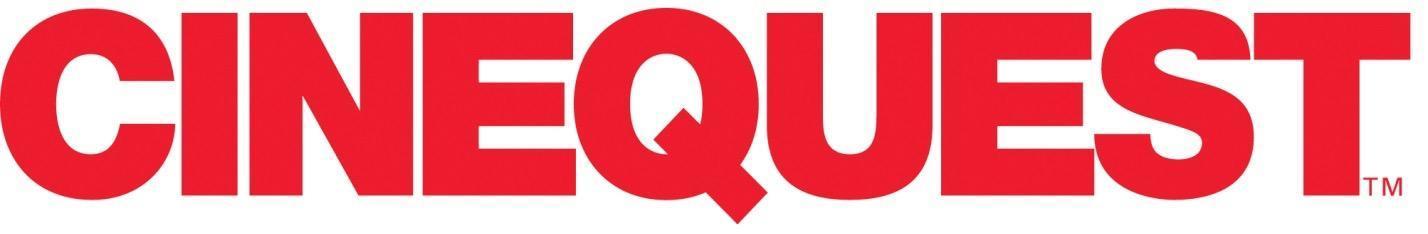 March 17, 2021					            E-mail: publicity@cinequest.orgCINEJOY featuring CINEQUEST, March 20-30Alec Baldwin, Thomas Jane, Rosario Dawson, Gabriel Byrne, Eddie Izzard, Sam Neill, Darren Star, and Julie Delpy Headline Live Spotlight Events Lineup SILICON VALLEY—A star studded lineup and the world’s finest new cinema grace the Spotlight Lineup of Cinejoy featuring the Artists & Films of Cinequest, March 20-30 virtually. SATURDAY, MARCH 20THDEATH OF A LADIES’ MAN and conversation w/ GABRIEL BYRNE & JESSICA PARĖJoin film lovers for a glorious Opening Night celebration of cinema and art with the highly entertaining Death of a Ladies Man, starring Gabriel Byrne (The Usual Suspects, In Treatment, Miller’s Crossing), Jessica Paré (Mad Men, SEAL Team), and Brian Gleeson (Peaky Blinders). As part of this amazing evening, movie fans will watch live conversations with actors Gabriele Byrne & Jessica Paré, and filmmakers. MORE INFOSUNDAY, MARCH 21STMAVERICK SPIRIT AWARD: EDDIE IZZARD and screening of SIX MINUTES TO MIDNIGHTIconic comedian, actor, writer, and activist Eddie Izzard will receive Cinequest’s Maverick Spirit Award for her amazing career and spectacular artistry. Hailed as the foremost stand up of a generation. Star of stage and screen. Tireless supporter of charity. Runner. Political campaigner. Fashion icon. Human. Eddie Izzard is all of these things and more. Following an energetic conversation with this maverick, film lovers will enjoy a screening of the brand new film Six Minutes to Midnight, starring and written by Izzard, as well as starring Dame Judi Dench, Jim Broadbent, Carla Juri, and James D’Arcy. MORE INFOSUNDAY, MARCH 21STCROWN VIC and conversation w/ ALEC BALDWIN & THOMAS JANEA powerful and gripping new thriller about the search for cop killers in Los Angeles adds a tremendous event for Cinequest fans and movie lovers. Not only will the audience be treated to a screening of Crown Vic, but afterwards, they will enjoy a Live Conversation with star Thomas Jane (The Expanse, Hung), executive producer Alec Baldwin (30 Rock, The Departed), and the filmmakers. MORE INFOMONDAY, MARCH 22NDMY ZOE and conversation w/ JULIE DELPYThe incredible new film from actor, director, and writer Julie Delpy (Before Sunrise, Two Days in Paris) comes to the Cinequest audience, followed by a dynamic conversation with Delpy herself. My Zoe is the story of an ambitious scientist who turns to extreme and dangerous measures to keep her daughter in her life after a tragic accident. MORE INFOTUESDAY, MARCH 23RDFALLINGCatch the incredibly powerful new film Falling, from Viggo Mortensen (Lord of the Rings, Captain Fantastic) writes, directs, and stars in the story of John Peterson, a man who lives with his partner Eric (Terry Chen) and their adopted daughter in Southern California. When John is visited by his aging father Willis (Lance Henriksen), who is searching for a place to retire, their two very different worlds collide. MORE INFOWEDNESDAY, MARCH 24TH76 DAYS and conversation w/ director HAO WURaw and intimate…powerful and unexpected…emotional and gripping….this documentary captures the struggles of patients and frontline medical professionals battling the COVID-19 pandemic in Wuhan. Cinequest brings this superbly-crafted film (which was short-listed for the Oscars) to audiences, and are excited to present a Live Conversation with director Hao Wu following the screening. MORE INFOTHURSDAY, MARCH 25THMAVERICK SPIRIT AWARD: SAM NEILL and screening of RAMSExceptional star of over 140 films and TV shows, Sam Neill (Jurassic Park, Dead Calm, The Piano) joins Cinequest film lovers for an amazing conversation virtually from his home in Australia, from where he regularly entertains fans. Known very well for his dry wit, Neill has been entertaining fans for the past year as the self-appointed “Lockdown Jester,” and charming fans with his “Cinema Quarantino Productions” creations—like his rendition of “Uptown Funk” on the ukulele, his readings of Dr. Seuss, and his whimsical skits with actor friends, like Hugo Weaving. Neill joins Cinequest movie lovers for this special screening of his new comedy-adventure Rams, before which the audience will be enthralled with a conversation with this dynamic star. MORE INFOFRIDAY, MARCH 26THSUMMERTIME and conversation w/ filmmakersFrom the director of Blindspotting, a feelgood comedy about one hot summer day in Los Angeles, and how the lives of 25 Angelinos intersect. Variety calls it “The most inspirational movie of the year”, and that fits the incredible experience of Summertime. And, following the screening, fans will enjoy a conversation with director  Carlos López Estrada and writer Tyris Winter. MORE INFOSATURDAY, MARCH 27THTHAEN and conversation w/ filmmakersA glorious love story that takes place in the mountains of India, this warms the heart through the tale of two people who fall in love and get married. Although the forces seem to be against them, will they endure? This beautiful experience and screening will include the filmmakers and actors for a virtual live conversation direct from India. MORE INFOSATURDAY, MARCH 27THDRUNK BUS and conversation w/ actors and filmmakersA fun and hilarious new comedy, the DRUNK BUS comes to Cinequest. After life is derailed by his girlfriend moving away, Michael finds himself caught in the endless loop of driving the "drunk bus, " the debaucherous late-night shuttle that ferries drunk college students from parties to dorms. When the new 300-lb punk rock Samoan security guard challenges Michael, he has to decide between taking risks or driving in circles forever. After the film, Cinequest fans will be engrossed with a conversation with lead actors and filmmakers. MORE INFOSUNDAY, MARCH 28THTHIS IS NOT A WAR STORY and conversation w/ ROSARIO DAWSON & FILMMAKERSJoin executive producer Rosario Dawson, director/lead actor Talia Lugacy, producer/actor Sam Adegoke, and actor/veteran Eli Wright for an absolutely absorbing conversation and screening of the visionary This is Not a War Story, a tale following a ragtag group of combat veterans in New York whose anti-war art keeps them together, despite the ever-crystalizing fact that healing from war is sometimes an impossible mission. MORE INFOMONDAY, MARCH 29THTOGETHER TOGETHER and conversation w/ filmmakerA superb blend of comedy, drama, and romance, Together Together is a big treat for cinema fans. Starring Ed Helms (The Hangover) and brilliant newcomer Patti Harrison, it is the tender, funny, and bold tale of a single man searching to be a father, and the surrogate who barrels into his life, with surprising results. Sure to be a huge hit with the audience, we are honored to present this wonderful film, followed by a conversation with writer/director Nikole Beckwith. MORE INFOTUESDAY, MARCH 30THBOYS STATE and conversation w/ filmmakersWe are so proud to highlight one of the shortlisted Oscar contenders at Cinequest for our Closing Night film. Winner of the Grand Jury Prize at Sundance Film Festival, it is the inspirational depiction of a thousand 17-year-old boys from Texas who join together to build a representative government from the ground up. Following the film will be a conversation with the Bay Area directors of the film, Amanda McBaine and Jesse Moss. MORE INFO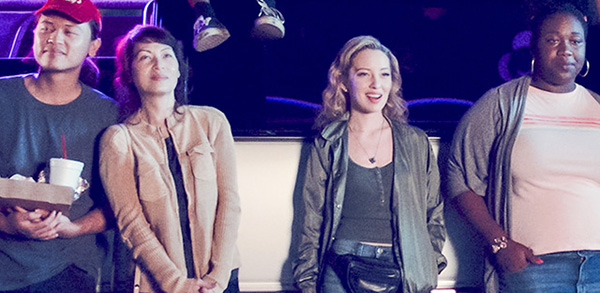 Cinejoy featuring the Artists & Films of Cinequest presents a groundbreaking virtual experience including: 13 Live Spotlight Events, 49 Screening Parties, plus 199 Showcase Films and Television (111 of which are World & U.S. Premieres) from 55 countries.Attend live SPOTLIGHT events!Meet the artists; enjoy red carpets; discover and screen new movies alongside the CINEJOY global community. Evening SPOTLIGHT events occur live during CINEJOY.SHOWCASE film screenings!Discover and experience the world’s finest new films representing a wide array of emotions and genres. There’s bound to be many films just right for your taste.  SCREENING PARTIESAttend or even host a Screening Party to share and discuss around any of the amazing CINEJOY movies.TICKETS & PASSESAffordable individual event and screening tickets and all access passes are available to all. "What differentiates Cinequest started from its founding team being a dynamic combination of artists, technologists, and leaders. You’ll find this reflected in our Leadership Council which includes legendary innovators Steve Wozniak (co-founder Apple Inc.) and Marty Cooper (father of the cell phone), as well as producers, writers, educators, and entrepreneurs. The commonality is creativity and a commitment to open access and opportunity to all people. " Halfdan Hussey, Co-Founder & CEOAbout Cinequest:Cinequest fuses innovation with the arts to empower great creations and to connect audiences, youth, artists, and innovators with these creations and with each other—forging community, joy, and our future. Set in Silicon Valley, Cinequest’s uniqueness, impact, and legacy result from applying this powerful integration of creativity and technology to democratize opportunity and to transform lives. Cinequest does this through the Cinequest Film & Creativity Festival, Mavericks Studio, and Picture The Possibilities global youth programs. Experience the JOY of cinema, artists, and community! Much more than a movie, CINEJOY is an online experience that brings you film and live events through a community and platform designed for discovery and engagement. CINEJOY, featuring the Artists and Movies of CINEQUEST, occurs March 20-30! CINEJOY is hosted on the CREATICS platform that requires a quick, free registration that doubles as your registration and login when you purchase tickets to CINEJOY movies, events, and offerings.Please watch The Story of Cinequest.  www.cinequest.org Cinequest CINEJOY March 2021 Partners (partial list)TJ & Valeta Rodgers, Clos De La Tech, Jennifer Krach, James Boyce Trust & Kris Otis, Eddie Lira, The Wolff Family, Applied Materials (NASDAQ: AMAT), ZOOM (NASDAQ: ZM), Tito’s Handmade Vodka, The Knight Foundation, Hint Water, Agile Ticketing Solutions, SV Creates, The Morrison & Foerster Foundation, and the City of San Jose.###